На основу члана 116. став 1.  Закона о јавним набавкама („Сл.гласник РС“ бр.124/2012, 14/2015 и 68/2015), Градска управа за инфраструктуру и развој  Града Ужица објављујеОБАВЕШТЕЊЕ О ЗАКЉУЧЕНОМ УГОВОРУ
Назив и адреса наручиоца: Градска управа за инфраструктуру и развој, ул.Д.Туцовића бр.52, УжицеВрста наручиоца: градска и општинска управаИнтернет страница наручиоца: www.uzice.rs Редни број јавне набавке у плану набавки: 1.3.9Врста поступка: поступак јавне набавке мале вредности  Врста предмета набавке: радовиОпис предмета набавке: Израда хоризонталне саобраћајне сигнализацијеПрирода и обим радова и основна обележја радова, место извршења радова: Исцртавање 80000м разделне линије, 7500м2 попречних и осталих ознака (зауставне линије, пешачки прелази, стрелице, аутобуска стајалишта, шрафуре, натписи на коловозу), 3000м паркинг линија на улицама и локалним путевима на територији Ужица и ГО Севојно, набавка и уградња вибрационих трака; обим радова: дефинисан предмером радова; место извршења радова: територија града Ужица и ГО Севојно.Назив и ознака из општег речника набавке: уличне ознаке – 34992300-0.Процењена вредност јавне набавке: 4.166.667 динара без ПДВ-аУговорена вредност јавне набавке: 3.460.000 динара без ПДВ-а                                                             4.152.000 динара са ПДВ-омКритеријум за доделу уговора: најнижа понуђена ценаБрој примљених понуда: 2 (две) понудеНајвиша понуђена цена: 4.024.000 динара без ПДВ-аНајнижа понуђена цена: 3.460.000 динара без ПДВ-аНајвиша понуђена цена код прихватљивих понуда: 4.024.000  динара без ПДВ-аНајнижа понуђена цена код прихватљивих понуда: 3.460.000  динара без ПДВ-аДео или вредност уговора који ће се извршити преко подизвођача: не наступа са подизвођачемДатум доношења одлуке о додели уговора:  24.02.2020. годинеДатум закључења уговора:  04.03.2020. годинеОсновни подаци о добављачу:  Марк интегра доо Расна Пожега, ул.Расна бб, ПИБ: 106294785; МБ: 20572469 Период важења уговора: до испуњења уговорних обавезаОколности које представљају основ за измену уговора: члан 115. Закона о  јавним набавкамаЛица за контакт: Славиша Пројевић, slavisa.projevic@uzice.rs и Милица Николић, milica.nikolic@uzice.rs 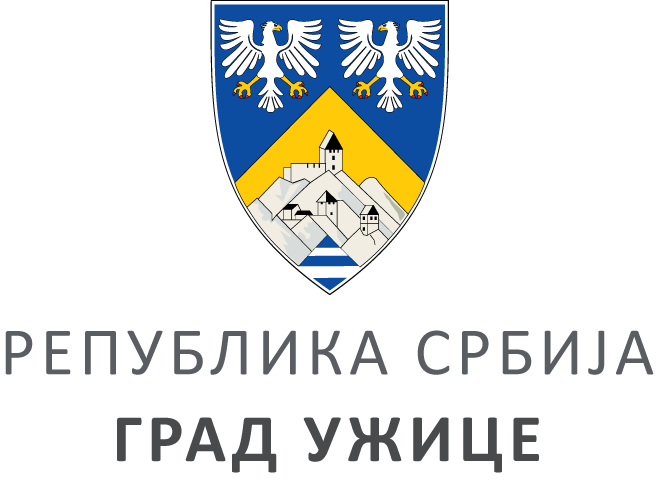 ГРАДСКА УПРАВА ЗА ИНФРАСТРУКТУРУ И РАЗВОЈГРАДСКА УПРАВА ЗА ИНФРАСТРУКТУРУ И РАЗВОЈГРАДСКА УПРАВА ЗА ИНФРАСТРУКТУРУ И РАЗВОЈГРАДСКА УПРАВА ЗА ИНФРАСТРУКТУРУ И РАЗВОЈVIII ББрој: 404-35/20ББрој: 404-35/20Датум:Датум:05.03.2020. године